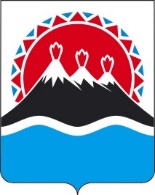 П О С Т А Н О В Л Е Н И ЕПРАВИТЕЛЬСТВА  КАМЧАТСКОГО КРАЯг. Петропавловск-КамчатскийВ целях реализации Федерального закона от 29.12.2017 № 443-ФЗ «Об организации дорожного движения в Российской Федерации и о внесении изменений в отдельные законодательные акты Российской Федерации»  ПРАВИТЕЛЬСТВО ПОСТАНОВЛЯЕТ:Утвердить Порядок осуществления регионального государственного контроля в области организации дорожного движения в Камчатском крае согласно приложению, к настоящему постановлению.2. Настоящее постановление вступает в силу через 10 дней после дня его официального опубликования.СОГЛАСОВАНО:Исп. Передерий Михаил ВладимировичТел.: 42-74-90Министерство транспорта и дорожного строительства Камчатского краяПОРЯДОКосуществления регионального государственного контроля в области организации дорожного движения1. Настоящий Порядок разработан в соответствии с Федеральным законом от 29.12.2017 № 443-ФЗ «Об организации дорожного движения в Российской Федерации и о внесении изменений в отдельные законодательные акты Российской Федерации» и регламентирует осуществление регионального государственного контроля в области организации дорожного движения.2. Задачами регионального государственного контроля является контроль деятельности уполномоченных органов исполнительной власти Камчатского края, уполномоченных органов местного самоуправления по оценке обеспечения эффективности организации дорожного движения, в том числе по осуществлению мониторинга организации дорожного движения на автомобильных дорогах регионального или межмуниципального, местного значения, по оценке соответствия фактических параметров дорожного движения параметрам, установленным как характеризующие дорожное движение и эффективность дорожного движения в документации по организации дорожного движения, а также по оценке обеспечения эффективности организации дорожного движения в решениях, предусмотренных в документации по организации дорожного движения на территории Камчатского края, выявление и пресечение нарушений уполномоченными органами исполнительной власти Камчатского края, органами местного самоуправления законодательства в области организации дорожного движения.3. Региональный государственный контроль в области организации дорожного движения (далее - региональный государственный контроль) осуществляет Министерством транспорта и дорожного строительства Камчатского края (далее – Министерство).4. Осуществлять региональный государственный контроль уполномочены следующие должностные лица:министр;заместитель министра;начальник отдела дорожного хозяйства Министерства;референт отдела дорожного хозяйства Министерства;консультант отдела дорожного хозяйства Министерства.5. Организация и проведение мероприятий по региональному государственному контролю осуществляются в соответствии: - Федеральным законом от 26 декабря 2008 г. № 294-ФЗ «О защите прав юридических лиц и индивидуальных предпринимателей при осуществлении государственного контроля (надзора) и муниципального контроля»;-  Федерального закона от 06.10.2003 № 131-ФЗ (ред. от 06.02.2019) «Об общих принципах организации местного самоуправления в Российской Федерации»;6. Региональный государственный контроль осуществляется посредством проведения плановых и внеплановых, документарных и выездных проверок:6.1. Основанием для включения плановой проверки в ежегодный план проведения плановых проверок является истечение трех лет со дня окончания проведения последней плановой проверки.6.2. Основанием для проведения внеплановой проверки является:1) истечение срока исполнения предписания об устранении выявленного нарушения обязательных требований законодательства в области организации дорожного движения, выданного органом регионального государственного контроля;2) поступление в орган регионального государственного контроля заявлений граждан, индивидуальных предпринимателей, юридических лиц, а также информации из органов государственной власти (от должностных лиц), органов местного самоуправления, средств массовой информации о фактах нарушений обязательных требований законодательства в области организации дорожного движения, если такие нарушения создают предпосылки для снижения эффективности мероприятий по организации дорожного движения;3) наличие правового акта Камчатского края о проведении внеплановой проверки, изданного на основании требования прокурора о проведении внеплановой проверки в рамках надзора за исполнением законов по поступившим в органы прокуратуры материалам и обращениям, а также на основании поручений Президента Российской Федерации и Правительства Российской Федерации.7. Должностные лица Министерства  по окончании проверки оформляют ее результаты в соответствии с порядком, установленным статьей 16 Федерального закона от 26.12.2008 № 294-ФЗ «О защите прав юридических лиц и индивидуальных предпринимателей при осуществлении государственного контроля (надзора) и муниципального контроля».8. Министерство и его должностные лица в случае ненадлежащего исполнения соответственно функций, служебных обязанностей, совершения противоправных действий (бездействия) при проведении проверки несут ответственность в соответствии с законодательством Российской Федерации.Пояснительная запискак проекту Постановления Правительства Камчатского края «Об утверждении Порядка осуществления регионального государственного контроля в области организации дорожного движения»В соответствии с ч. 5 ст. 6 Федерального закона от 29.12.2017 № 443-ФЗ «Об организации дорожного движения в Российской Федерации и о внесении изменений в отдельные законодательные акты Российской Федерации» к полномочиям органов государственной власти субъектов Российской Федерации в области организации дорожного движения отнесено, в том числе, осуществление регионального государственного контроля в сфере организации дорожного движения.Законом Камчатского края от 06.05.2019 № 326 «О внесении изменений в Закон Камчатского края «О полномочиях органов государственной власти Камчатского края в области использования автомобильных дорог и осуществления дорожной деятельности», касающиеся осуществления регионального государственного контроля в области организации дорожного движения в соответствующей части.С целью регламентирования организации и осуществления контроля деятельности уполномоченных органов исполнительной власти Камчатского края и уполномоченных органов местного самоуправления по оценке обеспечения эффективности организации дорожного движения необходимо установление соответствующего порядка осуществления регионального государственного контроля в сфере организации дорожного движения.Согласно ч. 1 ст. 20 Федерального закона № 443-ФЗ региональный государственный контроль в области организации дорожного движения осуществляется уполномоченными органами исполнительной власти субъектов Российской Федерации согласно их компетенции в порядке, установленном высшими исполнительными органами государственной власти субъектов Российской Федерации.На основании изложенного разработан настоящий проект постановления. Финансовое обоснованиек проекту Постановления Правительства Камчатского края «Об утверждении Порядка осуществления регионального государственного контроля в области организации дорожного движения»Реализация Порядка осуществления регионального государственного контроля в области организации дорожного движения, потребует увеличения штата Министерства транспорта и дорожного строительства Камчатского края на 2 единицы (заместитель начальника отдела дорожного хозяйства и референт отдела дорожного хозяйства) с увеличением фонда оплаты труда.№№«Об утверждении Порядка осуществления регионального государственного контроля в области организации дорожного движения»Губернатор Камчатского краяВ.И. ИлюхинЗаместитель Председателя Правительства Камчатского краяЮ.Н. ЗубарьМинистр транспорта и дорожного строительства Камчатского краяВ.В. КаюмовНачальник Главного правовогоуправления Губернатора и Правительства Камчатского краяС.Н. ГудинМинистр финансов Камчатского краяС.Л. ТечкоПриложение к постановлению Правительства Камчатского краяот ____________ № __________Министр транспорта и дорожного строительства Камчатского краяВ.В. КаюмовМинистр транспорта и дорожного строительства Камчатского краяВ.В. Каюмов